Plesso_______ 	Classe_______	a.s.______1) analisi, con riferimento alla situazione di partenza, dell’evoluzione della classe nel corso  dei tre anni scolasticiDati generali composizione della classe ed evoluzione nei tre anni. Presenza di alunni con Bisogni Educativi Speciali (BES) Avvicendamento docenti del Consiglio di Classe nei tre anni. Evoluzione della classe in termini di:livelli di competenze, sia disciplinari che trasversali (competenze sociali e civiche)partecipazione, impegno e metodo di studio, frequenzaSocializzazione2) OBIETTIVI TRASVERSALI PERSEGUITI3) programmazione svoltaSi rimanda alla programmazione individuale delle singole disciplineProgettualità sviluppata nella classe nel corso dei tre anni:Progetti PTOFGite di istruzione e visite guidate4) strumenti, metodologie utilizzateLe metodologie attivate dal Consiglio di classe e dai singoli docenti hanno mirato a coinvolgere attivamente gli alunni sollecitandone la partecipazione, la curiosità, l’interesse. E’ stato adottato il principio generale di partire dall’esperienza concreta degli alunni e dai loro interessi al fine di promuovere situazioni di apprendimento atte a far recuperare, consolidare, potenziare abilità e conoscenze utili al conseguimento delle competenze disciplinari e trasversali che ciascun alunno deve possedere al termine del triennio.Nello specifico, ciascun docente, come qui di seguito schematizzato, ha adottato le metodologie e le strategie più opportune ed idonee alle caratteristiche e alle potenzialità del singolo affinché ognuno potesse agevolmente, in relazione alle proprie capacità, proseguire la sua crescita culturale e formativa: Mezzi e Strumenti utilizzati es. libri di testo, dispense, lavagna luminosa, computer, videoregistratore, ecc5) risultati raggiunti6) proposta di criteri per la strutturazione delle prove scritte e il colloquio pluridisciplinareRiferimenti alla programmazione educativa e didattica del triennioModalità specifiche per eventuali alunni portatori di handicapIndicazione dei criteri per la valutazione di ciascuna provaModalità di progettazione e valutazione delle prove scrittePROVA SCRITTA DI ITALIANO:La prova scritta di italiano mira ad accertare la padronanza della lingua, la capacità di espressione personale, il corretto e appropriato uso della lingua e la coerente e organica esposizione del pensiero da parte degli alunni. Si predispongono tre terne di tracce formulate in coerenza con il profilo dello studente e i traguardi di sviluppo delle competenze delle indicazioni nazionali per il curricolo del primo ciclo d’istruzione, con particolare riferimento alle seguenti tipologie: Testo narrativo o descrittivo coerente la situazione, l’argomento, lo scopo e il destinatario indicati nella traccia;Testo argomentativo, che consenta l’esposizione di riflessioni personali;Comprensione e sintesi di un testo letterario, divulgativo, scientifico anche attraverso richieste di riformulazione. Valutazione: Gli elaborati verranno valutati in relazione alle seguenti voci: correttezza ortografica, morfosintattica e padronanza lessicale; coerenza e organicità; ricchezza e originalità del contenuto; competenza testuale e aderenza alla traccia.PROVA SCRITTA LINGUE STRANIERE: La prova di lingua straniera, distinta in due sezioni, verificherà che gli alunni siano in possesso delle competenze di comprensione e produzione scritta di livello A2 del Quadro Comune Europeo di Riferimento per l’Inglese e di livello A1 per la seconda lingua comunitaria. Sarà somministrata in un unico giorno, ciascuna sezione avrà una durata complessiva di ore 1:30 con una pausa di 20’ tra le due sezioni. Si inizierà con la prova di Inglese. Gli alunni con DSA avranno diritto a 15 minuti di tempo aggiuntivo nell’espletamento della prova. E' consentito l’uso del dizionario bilingue e monolingue. La prova, per entrambe le lingue, consisterà in un questionario di comprensione di un testo a risposta chiusa e aperta e sarà valutata mediante l’attribuzione di un voto unico espresso in decimi. VALUTAZIONE DELLA PROVAPer la valutazione si terrà conto degli indicatori descritti nella tabella sotto riportata. Il voto finale deriverà dalla somma del punteggio di entrambe le lingue che produrrà un punteggio su base 60 da riportare in decimi per la valutazione finale secondo il calcolo Punteggio/60*10. Nella valutazione della prova, per gli alunni DSA non si terrà conto dell’indicatore relativo alle funzioni e strutture linguistiche pertanto per il punteggio finale si partirà da un punteggio su base 40 applicando poi la formula Punteggio finale/40*10. In base al DM 741/2017, art. 9, la commissione predisporrà almeno tre tracce con riferimento alle tipologie scelte e nel giorno di effettuazione della prova sorteggerà la traccia che verrà proposta ai candidati.PROVA SCRITTA DI MATEMATICA:La prova prevede la risposta a quesiti che non comportano soluzioni dipendenti l’una dall’altra e che potranno riguardare sia aspetti numerici e geometrici che relativi alle scienze naturali. Valutazione: I criteri per la valutazione della prova scritta saranno i seguenti: - ordine formale- numero esercizi svolti- conoscenza degli elementi specifici della disciplina- individuazione e applicazione di relazioni, proprietà, e procedimenti- formulazione di ipotesi di soluzione e loro verifica- comprensione e uso dei linguaggi (termini, simboli e grafici)	COLLOQUIO PLURIDISCIPLINARE: Il colloquio d’esame verrà impostato dalla commissione in modo da consentire una valutazione che sia in grado di accertare il livello raggiunto dall’allievo nelle varie discipline, facendo in modo di evitare che esso si risolva in una serie di domande prive di un organico collegamento. Non essendo considerata come una somma di colloqui distinti, la discussione pluridisciplinare dovrà raccordare i diversi ambiti didattici in una trattazione organica e collegata, che consenta di appurare il grado di pertinenza, coerenza e sicurezza dimostrato dallo studente nella gestione dell’esposizione orale dei vari argomenti, che potranno così spingersi ad abbracciare i contenuti trattati nelle varie materie. Per le discipline eminentemente operative si cercherà di avviare il colloquio proprio prendendo spunto da alcuni lavori realizzati dai ragazzi nel corso dell’anno scolastico, facendo in modo che l’esposizione non consista esclusivamente in una trattazione di argomenti teorici, ma che tenga anche conto della valorizzazione dell’esperienza pratica e dell’applicazione operativo-manuale. Gli alunni potranno scegliere un tema conduttore e riferirlo attraverso approfondimenti linguistici, storici, geografici, scientifici, tecnici e artistici o potranno riferire significative esperienze realizzate nel corso del triennio.Fermo,  ______giugno …………..				I Docenti di classeLegenda 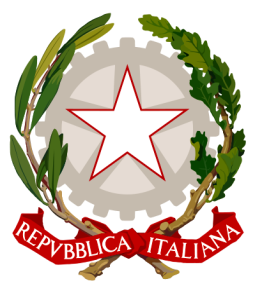 Istituto Comprensivo "Fracassetti - Capodarco"Via Visconti d’Oleggio, 83 / 63900 Fermotel: 0734/621273 - fax: 0734/601112CF: 90055090444 – CM:APIC841002sito web: www.iscfracassetticapodarco.gov.ite-mail: apic841002@istruzione.itIstituto a indirizzo musicale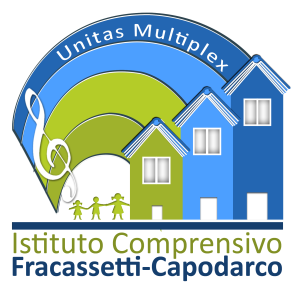 Primo annoSecondo anno Terzo annoTipologiaLezioni frontaliTutte le disciplineLezione espositiva centrata su  “dialogo – discussione”Tutte le disciplineLezione basata sul rinforzoTutte le discipline (ovvero scrivere le singole discipline)Problem solvingTutte le discipline (ovvero scrivere le singole discipline)Attività di gruppoRicerca – azioneProgetto ricerca azione Docente Marconato. Discipline Coinvolte: Altre attività interdisciplinariSpecificare progetti, attività e discipline coinvolteEventuali altri metodi didattici innovativi utilizzatiSpecificare progetti, attività e discipline coinvolteAltro Sez………….Livello di partenzaLivello conseguito n. alunniAmbito didattico (abilità di base)- possedute - sostanzialmente possedute - parzialmente possedute- non posseduteAmbito didattico (abilità di base)- possedute - sostanzialmente possedute - parzialmente possedute- non posseduteLingue straniereLivelloTipologie della prova DurataIngleseA2Questionario di comprensione di un testo a risposta aperta o chiusa1h 30Francese / spagnoloA1Questionario di comprensione di un testo a risposta aperta o chiusa1h 30INDICATOREGIUDIZIPUNTIIl/la candidato/a ha compreso il branoPerfettamente		Completamente	Bene			Abbastanza bene	Le parti essenziali	Parzialmente		Scarsamente		10987654ed ha risposto alle domande in modoEsauriente e personale	Coerente e appropriato	   Pertinente		    Adeguato/abbastanza appropriato		    Conciso/troppo aderente al testo/semplice	    Molto conciso/non sempre comprensibile		    Incompleto/inadeguato/incomprensibile/non accettabile10987654facendo un uso delle funzioni e strutture linguistichecorretto e sicuro	corretto		abbastanza correttosostanzialmente corretto		non sempre corretto	non troppo corretto	scorretto10987654Cognome e nomeFirmaTipologia di ambitoIndicatori Descrittori didatticoalto 10 - 9 Acquisizione pienamente completa delle conoscenze, padronanza agevole nell’applicazionedidatticomedio-alto 8 -7Acquisizione completa delle conoscenze e appropriata applicazionedidatticomedio6Acquisizione essenziale dei concetti e adeguata applicazionedidatticomedio-basso5 - 4Acquisizione parziale dei concetti e adeguata applicazionedidatticobasso < 4Acquisizione incompleta applicazione scorretta delle stesse